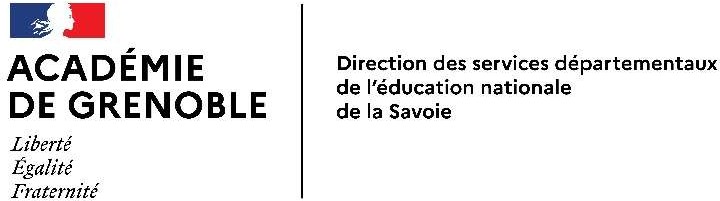 Circonscription ……………………………………………………………………………………….Présents :Président(e) - (directeur d’école) : Inspecteur (trice) de l’éducation nationale :Excusés :Début du conseil d’école :Secrétaire de séance :Fin du conseil d’école :Prochain conseil d’école aura lieu le :……………………………………… Fait à …….……………………….. le …………………………….Le Directeur ou la Directrice,	Le Secrétaire de séance : Président(e) du Conseil d’EcoleEquipe enseignante :Le maire ou son représentant :Représentants de parents d’élèves :DDEN :Invités (personnel municipal,…) :